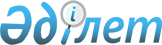 О выделении средств из резерва Правительства Республики КазахстанПостановление Правительства Республики Казахстан от 1 ноября 2000 года N 1644

      Во исполнение судебных решений, в соответствии с Законом Республики Казахстан от 11 ноября 1999 года Z990473_ "О республиканском бюджете на 2000 год", постановлением Правительства Республики Казахстан от 18 сентября 1999 года N 1408 P991408_ "Об утверждении Правил использования средств резерва Правительства Республики Казахстан" Правительство Республики Казахстан постановляет: 

      1. Выделить Министерству государственных доходов из резерва Правительства Республики Казахстан, предусмотренного в республиканском бюджете на 2000 год на погашение обязательств Правительства и центральных исполнительных органов по решениям судов, 5 845 459 (пять миллионов восемьсот сорок пять тысяч четыреста пятьдесят девять) тенге для исполнения судебных решений согласно приложению, взыскание по которым производиться с Академии налоговой полиции Министерства государственных доходов Республики Казахстан. 

      2. Настоящее постановление вступает в силу со дня подписания. 

 

     Премьер-Министр   Республики Казахстан

                                          Приложение к постановлению                                       Правительства Республики Казахстан                                          от 1 ноября 2000 года N 1644  



 

            Перечень судебных решений, подлежащих исполнению -------------------------------------------------------------------------- N |      Наименование суда     |Дата решения     |Сумма, за   |Госпошлинап/п|                            |суда (судебного  |вычетом гос.|(тенге)   |                            |приказа)         |пошлины     |   |                            |                 |(тенге)     | --------------------------------------------------------------------------1   Судебная коллегия по хо-    от 25.07.2000 года    3 206 819    96 205     зяйственным делам Акмолин-  в пользу ТОО СФ    ского областного суда       "Универсал"2   Суд Целиноградского района  от 12.06.2000 года      318 609    Акмолинской области         в пользу ТОО "Лаго"3   Суд Целиноградского района  от 28.07.2000 года    2 159 054    64 772    Акмолинской области         в пользу РГП                                 "Казакстан темiр                                 жолы" Финансово-                                экономического центра                                 "Астана"--------------------------------------------------------------------------Итого                                                 5 684 482   160 977 Общая сумма                                                5 845 459---------------------------------------------------------------------------     (Специалисты: Мартина Н.А.,                   Склярова И.В.)
					© 2012. РГП на ПХВ «Институт законодательства и правовой информации Республики Казахстан» Министерства юстиции Республики Казахстан
				